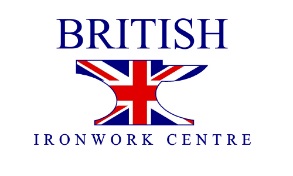 Puppet & Magic Show at The British Ironwork Centre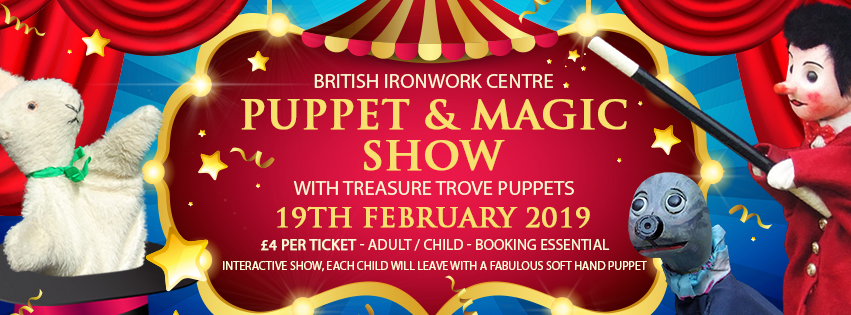 Step Right Up... Step Right Up... Are you looking for something special to do in the February half term?The Ironworks is thrilled to announce, Treasure Trove Puppet Company will be coming to the Ironworks on Tuesday 19th February to host a day of magical puppet shows.Treasure Trove Puppets will be here performing an interactive Puppet Parade Show, using traditional hand-carved and glove puppets. An exciting and colourful show to ignite the imagination of both children and adults alike. 
Each show has a running time of 30 minutes, and each child receives a beautiful soft hand puppet to use to join in on the show! Tickets are required for both adults and children. Recommended for 2 years and upwards. To book your place visit our website here: https://www.britishironworkcentre.co.uk/puppet-show-19th-february-2019?fbclid=IwAR2ipdcXh2Dr3i0PLdVSFM-Omw5dROehUUMfvk0WnokmFZxyew39pnVdlTkThe British Ironwork Centre, Whitehall, Aston, Oswestry, SY11 4JHPhone: 01691 610952 email: info@britishironworkcentre.co.uk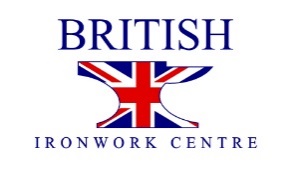 